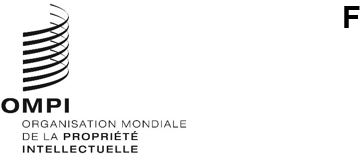 Acte de Genève de l’Arrangement de Lisbonne sur les appellations d’origine et les indications géographiquesADHÉSION DE LA RÉPUBLIQUE POPULAIRE DÉMOCRATIQUE DE CORÉELe 8 octobre 2019, le Gouvernement de la République populaire démocratique de Corée a déposé auprès du Directeur général de l’Organisation Mondiale de la Propriété Intellectuelle (OMPI) son instrument d’adhésion à l’Acte de Genève de l’Arrangement de Lisbonne sur les appellations d’origine et les indications géographiques (ci-après dénommé “Acte de Genève de l’Arrangement de Lisbonne”), adopté à Genève le 20 mai 2015.Conformément à la règle 4.1) du règlement d’exécution commun à l’Arrangement de Lisbonne concernant la protection des appellations d’origine et leur enregistrement international et à l’Acte de Genève de l’Arrangement de Lisbonne sur les appellations d’origine et les indications géographiques (ci-après dénommé “règlement d’exécution commun”), le Gouvernement de la République populaire démocratique de Corée a notifié le nom et les coordonnées de son administration compétente aux fins des procédures prévues par l’Acte de Genève de l’Arrangement de Lisbonne :Office des marques, des dessins et modèles industriels et des indications géographiques de la République populaire démocratique de CoréePonghak-dongPyongchon DistrictPyongyangRépublique populaire démocratique de CoréeTél. :  +850 218111 (ext.  8149)Tlcp. :  +850 2 381 4410Mél. :  tidgio@star-co.net.kpConformément à la règle 4.3) du règlement d’exécution commun, l’administration compétente visée au paragraphe 2 communiquera les informations relatives aux procédures applicables sur son territoire concernant la contestation et l’application des droits sur les appellations d’origine et les indications géographiques.  Ces informations seront publiées à l’adresse https://www.wipo.int/lisbon/fr/applicable_procedures.html.L’Acte de Genève de l’Arrangement de Lisbonne entrera en vigueur à l’égard de la République populaire démocratique de Corée le 26 février 2020.Le 26 janvier 2021Avis n° 2/2021